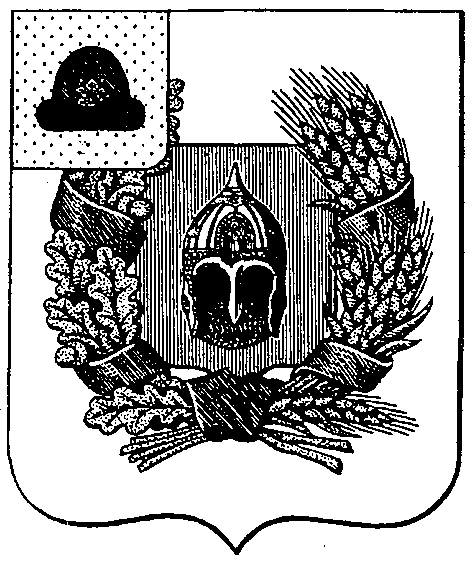 Администрация муниципального образования –Александро-Невское городское поселение  Александро-Невского муниципального района Рязанской областиПОСТАНОВЛЕНИЕ                                             р.п. Александро-Невский                            от  20 сентября  2023 г.                                                                                   №164        О внесении изменений в Постановление Администрации муниципального образования – Александро-Невское городское  поселение Александро-Невский муниципального района Рязанской области от 24 декабря 2021 года №222 «О  Порядке осуществления бюджетных полномочий главных администраторов доходов бюджетов бюджетной системы Российской Федерации, являющимися органами местного самоуправления муниципального образования – Александро-Невское городское поселение Александро-Невского муниципального района Рязанской области и находящимися в их ведении казенными учреждениями».     В целях приведения нормативно-правового акта в соответствии с действующим законодательством, руководствуясь Уставом муниципального образования – Александро-Невское городское поселение Александро-Невского муниципального района Рязанской области поставляет:     1. Внести в Постановление Администрации муниципального образования – Александро-Невское городское поселение Александро-Невского муниципального района Рязанской области от 24 декабря 2021 года №222 «О  Порядке осуществления бюджетных полномочий главных администраторов доходов бюджетов бюджетной системы Российской Федерации, являющимися органами местного самоуправления муниципального образования – Александро-Невское городское поселение Александро-Невского муниципального района Рязанской области и находящимися в их ведении казенными учреждениями» следующие изменения:Пункт 2 дополнить абзацем девятым следующего содержания:«утверждают регламенты реализации полномочий по взысканию дебиторской задолженности по платежам в бюджет, пеням и штрафам по ним, в соответствии с общими требованиями, установленными Министерством финансов Российской Федерации».    2.Настоящее постановление подлежит  опубликованию на официальном сайте  администрации Александро-Невского городского поселения Александро-Невского муниципального района Рязанской области и в «Информационном вестнике муниципального образования – Александро-Невское городское поселение Александро-Невского муниципального района Рязанской области»3. Контроль за исполнением настоящего постановления оставляю за собой.Врио Главы администрации муниципального образования- Александро-Невский муниципальный районРязанской области                                                                           И.В.Жирков   